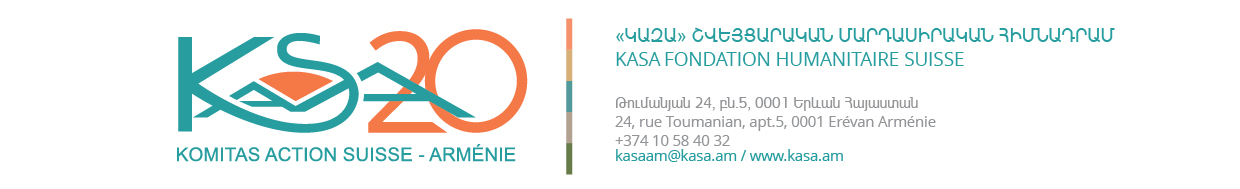 Կրթաթոշակի դիմում-հայտ Անձնական տվյալներ Անձնական տվյալներ Անուն, ազգանուն, հայրանունԾննդյան ամսաթիվԲնակության հասցեՀեռախոս (տուն և բջջ.)Էլ.հասցեՈւսումնական հաստատությունՈւսումնական հաստատությունՀաստատության անվանում Ֆակուլտետ / մասնագիտությունԾրագիր (ընդգծել)Բակալավր                 ՄագիստրատուրաԿուրսՏարեկան ուսման վարձի չափը ՀՀ դրամԱվարտելու տարեթիվՕտար լեզուների իմացություն (բավարար, լավ, գերազանց)Ֆրանսերեն __________________Անգլերեն ____________________Այլ__________________________Մասնագիտական առումով որտե՞ղ և ինչպիսի՞ն եք տեսնում ձեր ապագան 5-10 տարի հետո:  (Առնվազն 250 նիշ)Մասնագիտական առումով որտե՞ղ և ինչպիսի՞ն եք տեսնում ձեր ապագան 5-10 տարի հետո:  (Առնվազն 250 նիշ)Ունե՞ք արդյոք համայնքային ծրագրերում ներգրավվածության փորձ։ (Առնվազն 250 նիշ)Ունե՞ք արդյոք համայնքային ծրագրերում ներգրավվածության փորձ։ (Առնվազն 250 նիշ)Կից փաթեթըԿից փաթեթըՈւս. հաստատության կողմից տրված տեղեկանքի սկանավորված տարբերակը, որտեղ նշված կլինի մասնագիտությունը և տարեկան ուսման վարձի չափը  Երկու երաշխավորագիր համալսարանում տվյալ մասնագիտական առարկան դասավանդող դասախոսների կամ տվյալ մասնագիտական ոլորտի ներկայացուցիչների կողմից (երաշխավորագիրը ներկայացվում է կից ձևչափով, ստորագրված և սկան արված տարբերակը կցվում է ուղարկվող փաթեթին) Վերջին մեկ տարվա գնահատականների մասին տեղեկանքի սկանավորված տարբերակ   Առավելագույնը 2 րոպե տևողությամբ տեսնյութի հղում (wetransfer, youtube, vimeo), որում խնդրում ենք պատմել համայնքների զարգացմանը նպաստող ծրագրային գաղափարի մասին՝ անդրադառնալով հետևյալ հարցերին՝ Ի՞նչ համայնքային խնդրի լուծմանն է ուղղված ձեր նախաձեռնությունը։Ինչո՞ւ է ըստ ձեզ անհրաժեշտ ու հրատապ տվյալ խնդրի լուծումը։Ո՞րն է ծրագրային ձեր գաղափարը։ Ի՞նչ փոփոխություն եք ուզում բերել առաջարկվող ծրագրով։Ո՞ւմ համար է լինելու ծրագիրը։Ի՞նչ առնչություն ունի ձեր նախաձեռնությունը ձեր ապագա մասնագիտության և մասնագիտական ունակությունների զարգացման հետ:Ազատ ոճի որակյալ լուսանկար, որում հստակ երևում է ձեր դեմքը։                                                                                                                                                                                                                                                                                                                                                                                                                                                                                                                                                                                                                                                            Ուս. հաստատության կողմից տրված տեղեկանքի սկանավորված տարբերակը, որտեղ նշված կլինի մասնագիտությունը և տարեկան ուսման վարձի չափը  Երկու երաշխավորագիր համալսարանում տվյալ մասնագիտական առարկան դասավանդող դասախոսների կամ տվյալ մասնագիտական ոլորտի ներկայացուցիչների կողմից (երաշխավորագիրը ներկայացվում է կից ձևչափով, ստորագրված և սկան արված տարբերակը կցվում է ուղարկվող փաթեթին) Վերջին մեկ տարվա գնահատականների մասին տեղեկանքի սկանավորված տարբերակ   Առավելագույնը 2 րոպե տևողությամբ տեսնյութի հղում (wetransfer, youtube, vimeo), որում խնդրում ենք պատմել համայնքների զարգացմանը նպաստող ծրագրային գաղափարի մասին՝ անդրադառնալով հետևյալ հարցերին՝ Ի՞նչ համայնքային խնդրի լուծմանն է ուղղված ձեր նախաձեռնությունը։Ինչո՞ւ է ըստ ձեզ անհրաժեշտ ու հրատապ տվյալ խնդրի լուծումը։Ո՞րն է ծրագրային ձեր գաղափարը։ Ի՞նչ փոփոխություն եք ուզում բերել առաջարկվող ծրագրով։Ո՞ւմ համար է լինելու ծրագիրը։Ի՞նչ առնչություն ունի ձեր նախաձեռնությունը ձեր ապագա մասնագիտության և մասնագիտական ունակությունների զարգացման հետ:Ազատ ոճի որակյալ լուսանկար, որում հստակ երևում է ձեր դեմքը։                                                                                                                                                                                                                                                                                                                                                                                                                                                                                                                                                                                                                                                            □ Սույնով հավաստում եմ, որ նշված տեղեկությունները ճշգրիտ են , և պարտավորվում եմ տեղեկացնել «ԿԱԶԱ » հիմնադրամին իմ կարգավիճակի ցանկացած փոփոխության մասին (օր. զեղչ, այլ կրթաթոշակ, այլ օգնություն, ուսման դադար…):□ Պատրաստ եմ  իրականացնելու համայնքային զարգացմանը նպաստող իմ նախաձեռնությունը։ □ Սույնով հավաստում եմ, որ նշված տեղեկությունները ճշգրիտ են , և պարտավորվում եմ տեղեկացնել «ԿԱԶԱ » հիմնադրամին իմ կարգավիճակի ցանկացած փոփոխության մասին (օր. զեղչ, այլ կրթաթոշակ, այլ օգնություն, ուսման դադար…):□ Պատրաստ եմ  իրականացնելու համայնքային զարգացմանը նպաստող իմ նախաձեռնությունը։ 